ЗаключениеКонтрольно-счётной палаты Дубровского районана отчет об исполнении бюджета Алешинского сельского поселения Дубровского муниципального района Брянской областиза 1 квартал 2024 годаДубровка 2024г.рп. Дубровка                                                                                22.05.2024г. Общие положения.Заключение Контрольно-счётной палаты Дубровского района на отчет об исполнении бюджета муниципального образования  за 1 квартал 2024 года, подготовлено в соответствии со статьей 264.2 Бюджетного кодекса Российской Федерации, Положением о Контрольно-счётной палате Дубровского района, Стандартом внешнего муниципального финансового контроля 102 «Проведение оперативного контроля за ходом исполнения  решений о бюджете муниципального образования «Дубровский район» на текущий финансовый год и плановый период», пунктом 1.2.4 плана работ Контрольно-счётной палаты Дубровского района на 2024 год. Заключение Контрольно-счетной палаты оформлено по результатам оперативного анализа и контроля за организацией исполнения бюджета в 2024 году, отчетности об исполнении бюджета за 1 квартал 2024 года.           Показатели бюджета на 2024 год первоначально утверждены решением Алешинского сельского Совета народных  депутатов  от 20.12.2023 года № 150  «О бюджете Алешинского сельского поселения Дубровского муниципального  района Брянской области на 2024 год и на  плановый период 2025 и 2026 годов», по доходам в объеме 2720,6 тыс. рублей, по расходам 2 720,6 тыс. рублей,  сбалансированным. В течение отчетного периода в решение 1 раз вносились изменения (№ 158 от 29.02.202г.) объем дефицита составляет 15,4 рублей. С учетом изменений бюджет на 2024 год утвержден по доходам в объеме 2720,6 тыс. рублей, по расходам в объеме 2 736,0тыс. рублей, дефицит бюджета утвержден в сумме 15,4 рублей.Анализ исполнения доходов бюджета	Доходная часть бюджета за 1 квартал 2024 года исполнена в сумме 551,8 тыс. рублей, или на 20,3% к утвержденным годовым назначениям. По сравнению с соответствующим уровнем 2023 года доходы увеличились на 281,2 тыс. рублей или в 2,0 раза. В структуре доходов бюджета удельный вес собственных доходов составил 38,4 процента. Налоговые и неналоговые доходы бюджета в сравнении с отчетным периодом 2023 года увеличились на 4,3 % или на 8,9 тыс. рублей, объем безвозмездных поступлений увеличился в 5,0 раз, или на 272,3 тыс. рублей.На долю безвозмездный поступлений приходится 61,6 процента. Сведения о поступлении доходов за 1 квартал 2024 года приведены в                                                                  таблице                                     (Тыс. рублей)1.1. Налоговые доходыНа долю налоговых доходов в структуре собственных доходов бюджета приходится 80,6 процента. В абсолютном выражении поступления в бюджет составили 171,3 тыс. рублей или 26,1% годовых плановых назначений. По сравнению с соответствующим периодом 2023 года, поступление налоговых доходов снизилось на 5,5 % или на 9,9 тыс. рублей. Основным налогом, которым сформирована доходная часть бюджета за 1 квартал 2024 года, является земельный налог. На его долю приходится 62,6% поступивших налоговых доходов.Налог на доходы физических лиц поступил в бюджет в сумме 4,2 тыс. рублей, годовые плановые назначения исполнены на 26,2 % доля в собственных доходах составляет 2,4 процента. По сравнению с соответствующим периодом 2023 года, поступление доходов выросло в 1,3 раза или на 1,0 тыс. рублей.Единый сельскохозяйственный налог поступил в бюджет в сумме 51,8 тыс. рублей, или 86,4% годовых плановых назначений. Доля налога в собственных доходах составляет 30,2 процента. По сравнению с соответствующим периодом 2023 года, поступление доходов снизилось на 10,7 % или на 6,2 тыс. рублей.Налог на имущество физических лиц поступил в бюджет в сумме 8,1 тыс. рублей, или 11,3% годовых плановых назначений. Доля налога в собственных доходах составляет 4,7 процента. По сравнению с соответствующим периодом 2023 года, поступление доходов снизилось на 75,6 % или на 25,1 тыс. рублей.Земельный налог поступил в бюджет в сумме 107,2 тыс. рублей, или 21,9% годовых плановых назначений. Доля налога в собственных доходах составляет 62,6 процента. По сравнению с соответствующим периодом 2023 года, поступление доходов выросло в 1,2 раза или на 20,4 тыс. рублей.1.2. Неналоговые доходыНа долю неналоговых доходов в структуре собственных доходов бюджета приходится 19,3 процента.  В абсолютном выражении поступления в бюджет составили 41,0 тыс. рублей или 2,5% годовых плановых назначений. Наибольший удельный вес или 100,0 % по группе неналоговых доходов занимают Доходы от сдачи в аренду имущества муниципальной собственности, поступление данного дохода составило 41,0 тыс. рублей, или 46,6% годовых плановых назначений. Доля налога в собственных доходах составляет 19,3 процента. Доходы, получаемые в виде арендной платы за земельные участки при запланированных поступлениях в объеме 566,0 тыс. рублей, данный вид дохода в отчетном периоде не поступал. Доходы от продажи земельных участков, находящихся в собственности сельских(городских) поселений при запланированных поступлениях в объеме 972,6 тыс. рублей, данный вид дохода в отчетном периоде не поступал. 1.3.      Безвозмездные поступленияЗа 1 квартал 2024 года  кассовое исполнение безвозмездных поступлений составило 339,5 тыс. рублей, или 77,3% утвержденных годовых назначений. По сравнению с аналогичным периодом 2023 года, общий объем безвозмездных поступлений увеличился в 5,0 раза, или на 272,3 тыс. рублей.Объем полученных дотаций составляет 295,0 тыс. рублей, или 107,2 % от годового плана. Дотации на поддержку мер по обеспечению сбалансированности бюджетов за отчетный период исполнены сумме 256,0 тыс. рублей, что больше утвержденного годового плана в 1,7 раза. К аналогичному уровню 2023 года увеличение составило 100,0 процента. Дотации на выравнивание бюджетов за отчетный период исполнены в сумме 29,0 тыс. рублей, что составило 25,0% от годового плана. К аналогичному уровню 2023 года уменьшение составило 24,7 % или 9,5 тыс. рублей.Субвенции за отчетный период исполнены в сумме 34,5тыс. рублей, что составило 25,0% от годового плана. Субсидии за отчетный период 2024года не поступали.Межбюджетных трансфертов за отчетный период поступило в сумме 20,0 тыс. рублей, что составляет 57,1% годовых плановых назначений. 2. Анализ исполнения расходов бюджетаОбщий объем расходов, утвержденный решением о бюджете на 2024 год, составляет 2720,6 тыс. рублей.  С учетом изменений на 2024 год общий объем расходов составляет 2736,0 тыс. рублей. Исполнение расходов бюджета за отчетный период составило 508,9 тыс. рублей, что соответствует 25,5 % уточненной бюджетной росписи. К уровню расходов аналогичного периода 2023 года, расходы в абсолютном значении снизились на 180,2 тыс. рублей, или на 26,2 процента.2.1 Анализ исполнения расходов по разделам и подразделам бюджетной классификации расходов бюджетовИсполнение расходов бюджета за 1 квартал 2024 года осуществлялось по 5 разделам бюджетной классификации. Наибольший удельный вес в общем объеме расходов составили расходы по разделу: 01 «Общегосударственные расходы»  277,9 тыс. рублей, или 54,6%  общего объема расходов.Сведения о расходах за 1 квартал 2024 года представлены в таблице(тыс. рублей)Анализ исполнения расходов бюджета по разделам классификации расходов в отчетном периоде показал следующее.По разделу 01 «Общегосударственные вопросы»: расходы за 1 квартал 2024 года исполнены в сумме 277,9 тыс. рублей, или 18,4% к утвержденной бюджетной росписи. Доля расходов по разделу в общей структуре расходов бюджета составила 54,6 процента. К уровню расходов аналогичного периода 2023 года, расходы снизились на 116,3 тыс. рублей, или на 70,5 процента. По разделу 02 «Национальная оборона»: расходы бюджета за 1 квартал 2024 года сложились в сумме 34,5 тыс. рублей, или 25,0% к объему расходов, предусмотренных уточненной бюджетной росписью. Доля расходов по разделу в общей структуре расходов бюджета составила 6,8 процента. К уровню расходов аналогичного периода 2023 года, расходы выросли на 14,6 тыс. рублей, или в 1,7 раза. Структура раздела представлена одним подразделом - 02 03 «Мобилизационная и вневойсковая подготовка».По разделу 03 «Национальная безопасность и правоохранительная деятельность» кассовые расходы за 1 квартал 2024 года не осуществлялись, тогда как плановые назначения составили 1,0 тыс. рублей.По разделу 04 «Национальная экономика»: По подразделу 04 06 «Водное хозяйство» расходы кассовые расходы за 1 квартал 2024 года не осуществлялись, тогда как плановые назначения составили 21,0 тыс. рублей. По разделу 05 Жилищно-коммунальное хозяйство»: расходы бюджета за 1 квартал 2024 года сложились в сумме 137,3 тыс. рублей, или 16,0% к объему расходов, предусмотренных уточненной бюджетной росписью. Доля расходов по разделу в общей структуре расходов бюджета составила 27,0 процента. К уровню расходов аналогичного периода 2023 года, расходы снизились на 100,8 тыс. рублей, или на 42,4 процента. Структура раздела по кассовым расходам представлена одним подразделом - 05 03 «Благоустройство».По разделу 07 «Образование»: кассовые расходы за 1 квартал 2024 года не осуществлялись, тогда как плановые назначения составили 3,0 тыс. рублей. По разделу 08 «Культура, кинематография»: кассовые расходы за 1 квартал 2024 года сложились в сумме 20,0тыс. рублей, или 100,0% к объему расходов, предусмотренных уточненной бюджетной росписью. Доля расходов по разделу в общей структуре расходов бюджета составила 3,9 процента.  По разделу 10 «Социальная политика»: расходы бюджета за 1 квартал 2024 года сложились в сумме 39,1 тыс. рублей, или 24,7 % к объему расходов, предусмотренных уточненной бюджетной росписью. Доля расходов по разделу в общей структуре расходов бюджета составила 7,6 процента. К уровню расходов аналогичного периода 2023 года, расходы выросли на 2,2 тыс. рублей, или на 6,0 процента. Структура раздела представлена одним подразделом – 10 01 «Пенсионное обеспечение».По разделу 11 «Физическая культура и спорт»: кассовые расходы за 1 квартал 2024 года не осуществлялись, тогда как плановые назначения составили 10,0 тыс. рублей.         3. Реализация муниципальной программыМуниципальная программа «Реализация отдельных полномочий Алешинского сельского поселения Дубровского муниципального района  Брянской области на 2024 год и на плановый период 2025 и 2026 годов»  утверждена постановлением Алешинской сельской администрации 20.12.2023 года № 35 с  объемом финансирования на 2024 год в сумме 2 719,6 тыс. рублей, в том числе 2 041,6 тыс. рублей - средства местного бюджета, 138,0 тыс. рублей - средства областного бюджета. В течение отчетного периода в постановление 1 раз вносились изменения (29.02.2024 года № 8). С учетом изменений общий объем на 2024 год утвержден в сумме 2735,0 тыс. рублей, в том числе 2597,0 тыс. рублей- средства местного бюджета, 138,0 тыс. рублей- средства областного бюджета. За 1 квартал 2024 года расходы бюджета по муниципальной программе исполнены в сумме 508,9 тыс. рублей, что составляет 18,6 % утвержденных плановых назначений.Исполнение непрограммной части расходов бюджета Алешинского сельского поселения Дубровского муниципального района Брянской областиК непрограммной части расходов бюджета Алешинского сельского поселения Дубровского муниципального района Брянской области относятся «Резервный фонд местной администрации». В соответствии со ст.81 Бюджетного кодекса Российской Федерации, Постановлением Алешинской сельской администрации № 17 от 27.06.2019 года «Об утверждении порядке использования бюджетных ассигнований резервного фонда Алешинской сельской администрации» в составе бюджета Алешинского сельского поселения Дубровского муниципального района Брянской области предусмотрены ассигнования для формирования резервного фонда. Резервный фонд Алешинского сельского поселения Дубровского муниципального района Брянской области запланирован на 2024 год в объеме 1,0 тыс. рублей. Средства резервного фонда предназначены для финансирования непредвиденных расходов.Расходы бюджета Алешинского сельского поселения Дубровского муниципального района Брянской области не включенных в муниципальную программу, представлены в таблице   (тыс. рублей)В отчетном периоде расходование ассигнований резервного фонда не осуществлялись.4. Дефицит (профицит) бюджета и источники внутреннегофинансирования дефицита бюджетаПервоначально бюджет на 2024 год по доходам и расходам утвержден сбалансированным, В отчетном периоде внесены изменения, дефицит бюджета утвержден в сумме 15,4 тыс. рублей. В состав источников внутреннего финансирования дефицита бюджета включены остатки средств на счетах по учету средств бюджета.		ВыводыПредставленная к внешней проверке отчетность об исполнении бюджета, по составу отчетности соответствует требованиям, установленным Инструкцией о порядке составления и представления годовой, квартальной и месячной отчетности об исполнении бюджетов бюджетной системы Российской Федерации, утвержденной приказом Минфина России от 28.12.2010 № 191н.Предложения          Направить заключение Контрольно-счетной палаты Дубровского района на отчет об исполнении бюджета Алешинского сельского поселения Дубровского муниципального района Брянской области за 1 квартал 2024 года Главе Алешинского сельского поселения.Председатель Контрольно-счётной палатыДубровского района                                                                         О.В. Ромакина					 НаименованиеИсполнено  1 квартал 2023г.Уточнено  на 2024Исполнено 1 квартал 2024% исполнения%исполнения2024/2023123456Доходы бюджета всего, в т.ч.270,62720,6551,820,3В 2,0 разаНалоговые и неналоговые доходы, в т.ч.203,42281,6212,39,3104,3Налоговые доходы: в т.ч.181,2655,0171,326,194,5Налог на доходы физических лиц3,234,04,212,4В 1,3 разаЕдиный сельскохозяйственный налог58,060,051,886,489,3Налог на имущество физических лиц 33,272,08,111,324,4Земельный налог86,8489,0107,221,9В 1,2 разаНеналоговые доходы, в т.ч.22,21626,641,02,5В 1,8 разаДоходы от сдачи в аренду имущества22,288,041,025,3102,3Доходы, получаемые в виде арендной платы за земельные участки0,0566,00,00,00,0Доходы т продажи земельных участков, находящихся в собственности сельских(городских) поселений 0,0972,60,00,00,0Безвозмездные поступления, в т.ч.67,2439,0339,577,3В 5,0 разДотации38,5266,0285,0107,1В 7,4 разаСубсидии0,00,00,00,00,0Субвенции28,7138,034,525,0120,2Межбюджетные трансферты 0,035,020,057,10,0Наименование разделовклассификациирасходовРЗИсполнено1 квартал 2024 гУточнено2024 гИсполнено 1 квартал 2024 г% исполнения%исполнения2024/20231234567Общегосударственные вопросы01394,21511,6277,918,670,5Национальная оборона0219,9138,034,525,0В 1,7 разаНациональная безопасность и правоохранительная деятельность030,01,00,00,00,0Национальная экономика040,021,00,00,00,0Жилищно-коммунальноехозяйство05238,1873,0137,315,757,6Образование070,03,00,00,00,0Культура, кинематография080,020,020,0100,00,0Социальная политика1036,9158,439,124,7106,0Физическая культура и спорт110,010,00,00,00,0Всего689,12736,0508,925,573,8Наименование мероприятийУтверждено 2024 г.Уточнено 2024 г. Исполнено 1 квартал 2024 г.% исп.Муниципальная программа «Реализация отдельных полномочий Алешинского сельского поселения Дубровского муниципального района Брянской области» на 2024 – 2026 годов»2719,62735,0508,918,6средства областного бюджета138,0138,034,525,0Обеспечение мобилизационной подготовки138,0138,019,925,0средства местного бюджета2041,62597,0474,418,3Наименование мероприятийУтверждено на 2024 годУточнено на 2024 годИсполнено за 1 кв. 2024 год% исп. к уточ. плануНепрограммная деятельность1,01,00,00,0Резервный фонд Алешинской сельской администрации1,01,00,00,0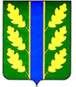 